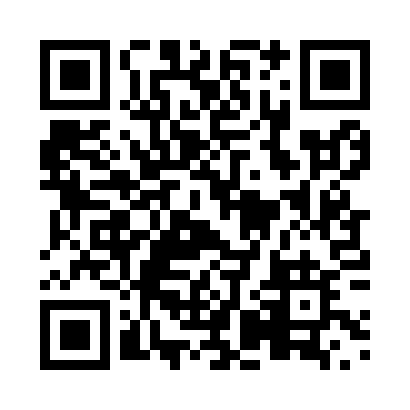 Prayer times for Plum Hollow, Ontario, CanadaMon 1 Jul 2024 - Wed 31 Jul 2024High Latitude Method: Angle Based RulePrayer Calculation Method: Islamic Society of North AmericaAsar Calculation Method: HanafiPrayer times provided by https://www.salahtimes.comDateDayFajrSunriseDhuhrAsrMaghribIsha1Mon3:295:231:086:298:5310:472Tue3:305:241:086:298:5310:463Wed3:315:241:096:298:5310:454Thu3:325:251:096:298:5210:455Fri3:335:251:096:298:5210:446Sat3:345:261:096:298:5210:437Sun3:355:271:096:298:5110:428Mon3:375:281:096:298:5110:429Tue3:385:281:096:298:5010:4110Wed3:395:291:106:288:5010:4011Thu3:405:301:106:288:4910:3912Fri3:425:311:106:288:4810:3713Sat3:435:321:106:288:4810:3614Sun3:445:331:106:278:4710:3515Mon3:465:341:106:278:4610:3416Tue3:475:341:106:268:4610:3317Wed3:495:351:106:268:4510:3118Thu3:505:361:106:268:4410:3019Fri3:525:371:106:258:4310:2820Sat3:535:381:116:258:4210:2721Sun3:555:391:116:248:4110:2622Mon3:565:401:116:248:4010:2423Tue3:585:411:116:238:3910:2324Wed4:005:421:116:238:3810:2125Thu4:015:431:116:228:3710:1926Fri4:035:451:116:218:3610:1827Sat4:045:461:116:218:3510:1628Sun4:065:471:116:208:3410:1429Mon4:085:481:116:198:3310:1330Tue4:095:491:116:198:3210:1131Wed4:115:501:106:188:3010:09